คำร้องทั่วไป
คณะบริหารธุรกิจ
สถาบันเทคโนโลยีพระจอมเกล้าเจ้าคุณทหารลาดกระบัง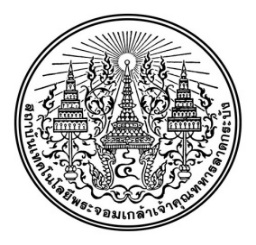 ---------------------------------------------------วันที่…….….เดือน……………………..พ.ศ.………..…....เรื่อง  ขออนุมัติเพิ่มรายวิชาล่าช้าเป็นกรณีพิเศษเรียน  คณบดีคณะบริหารธุรกิจ	ข้าพเจ้า (นาย/นาง/นางสาว)………………………………………………………………….เป็นนักศึกษาคณะ……….…………………......รหัสนักศึกษา……………………………………………………นักศึกษาระดับ   (    ) ปริญญาตรี    (    ) ปริญญาโท   (    ) ปริญญาเอก                            ชั้นปีที่………………………. หลักสูตร …………………..…………………………………………….…..…………………………………………..………………มีความประสงค์เพิ่มรายวิชาล่าช้าเป็นกรณีพิเศษ   ในภาคการศึกษาที่................  ปีการศึกษา............................ในรายวิชาต่อไปนี้  1. รหัสวิชา..................... ชื่อวิชา.............................................................................. กลุ่ม............วัน...............เวลา.......................2. รหัสวิชา..................... ชื่อวิชา.............................................................................. กลุ่ม............วัน...............เวลา.......................3. รหัสวิชา..................... ชื่อวิชา.............................................................................. กลุ่ม............วัน...............เวลา.......................เนื่องจาก (โปรดระบุเหตุผล)................................................................................................................................................................................................................................................................................................................................................ที่อยู่ที่สามารถติดต่อได้สะดวก………………………………………………………………………………………………………………………………………โทร…………………………………………………………………….E-mail………………………………………………………………..………………………….จึงเรียนมาเพื่อโปรดพิจารณา                               ขอแสดงความนับถือลงชื่อ………………..…………………………………………………………..(…….………………………………………………….)ผู้ยื่นคำร้องความเห็นอาจารย์ที่ปรึกษา/ผู้สอน(4)  ความเห็นรองคณบดีความเห็นประธานบริหารหลักสูตร       อนุมัติ       ไม่อนุมัติคณบดีคณะบริหารธุรกิจความเห็นหัวหน้าภาควิชาวันที่ ………. เดือน……………………..พ.ศ.………..